第十八届天津市青少年机器人竞赛机器人综合技能比赛（初中组）记分表参赛队：                   学生姓名：                          组别：初中关于取消比赛资格的记录：裁判员：                               记分员：参赛队员：裁判长：                               数据录入：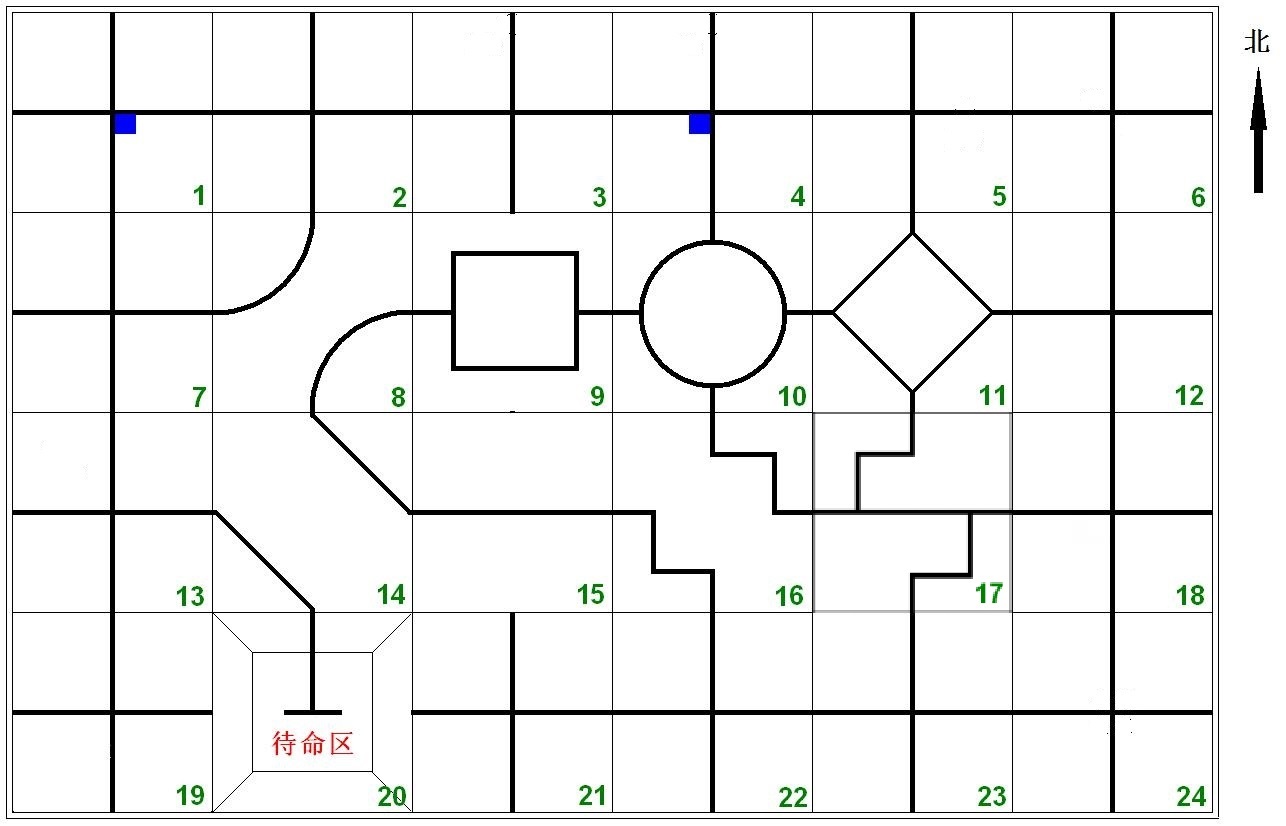 第十七届天津市青少年机器人竞赛机器人综合技能比赛（高中组）记分表参赛队：                学生姓名：                           组别：高中裁判员：                               记分员：参赛队员：裁判长：                               数据录入：小学组任务说明：1、扬帆起航（满分60分）：顺畅出基地到达第一个拼装块，为60分；超出减10分。2、神秘任务一（满分60分）：舞蹈动作3秒以上，闪动3次，每项30分。超出拼装块或时间不够各减10分。3、神秘任务二（停顿四方2秒/方，共40分）：进入待命区前，旋转四个方向，四方每个方向停顿1秒，每个方向10分。超出拼装块或时间不够各减10分。4、定点巡航（非十字块满分70分）：共有6块非十字线的拼装块，共穿过7次，记70分。超出拼装块，每次减5分。5、安全返航（50分）：完全进入待命区，记50分，有部分未进入但主体进入，减10分。6、节约时间，必须完成全部任务，加分用150秒减去所用时间后，作为加分。例如：用时55秒，150秒—55秒=95秒，记95分的加分。综合以上所有成绩求和。第十八届天津市青少年机器人竞赛机器人——综合技能项目比赛记分表（小学组）参赛队：                      领队教师：                                                                      组别：小学组      裁判员：                                记分员：裁判长：                                数据录入：事项事项分值数量得分得分得分得分完成任务标准扬帆起航进入规定的分区6050扬帆起航及，分区外的接触点-10/个50浮标投掷成功投入乒乓球30/个50定点巡航通过非十字拼装块8/次50定点巡航及，转弯正确5/次50定点巡航及，转弯不正确-3/次50管道铺设成功放置管道20/个50管道铺设管道拼接成功20/个50神秘任务成功完成舞蹈动作3050神秘任务每超出拼装块一次-5/次50躲避冰山成功穿越冰山6050安全返航机器人回到待命区5050安全返航小鱼550安全返航超出拼装块-10/个50节省的时间节省的时间1/秒流畅奖励分流畅奖励分5050犯规罚分犯规罚分总分总分事项事项分值数量得分得分得分得分完成任务标准扬帆起航进入规定的分区6050扬帆起航及，分区外的接触点-10/个50捕获鱼群成功捕获鱼群10/个50浮标投掷成功投入乒乓球30/个50定点巡航通过非十字拼装块8/次50定点巡航及，转弯正确5/次50定点巡航及，转弯不正确-3/次50管道铺设成功放置管道20/个50管道铺设管道拼接成功20/个50神秘任务成功完成舞蹈、闪动30/项50神秘任务每超出拼装块一次-10/次50躲避冰山成功穿越冰山6050安全返航机器人回到待命区5050安全返航小鱼550安全返航超出拼装块-10/个50节省的时间节省的时间1/秒流畅奖励分流畅奖励分5050犯规罚分犯规罚分总分总分序号参赛队员1参赛队员2重复使用扬帆起航（满分60分）扬帆起航（满分60分）神秘任务（满分100分）神秘任务（满分100分）神秘任务（满分100分）神秘任务（满分100分）定点巡航（非十字块，满70分）定点巡航（非十字块，满70分）安全返航区（50分）用时节时150—总分核对名次序号参赛队员1参赛队员2重复使用进入超出神秘任务1神秘任务1神秘任务2神秘任务2加分脱离黑线得分秒(秒)序号参赛队员1参赛队员2重复使用进入超出跳舞3秒闪动3次停顿四方1秒/方超出块加分脱离黑线得分秒(秒)序号分值说明分值说明60分-10分/个30分30分10分/方*4-10分10分/次-10分/次50分（超出-10）12345678910